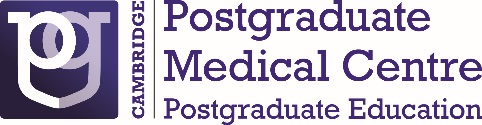 Cambridge Emergency UrologyEvelyn Cambridge Surgical Centre25 February 2017Course Directors: Miss Suzanne BiersMiss Alex ColquhounMr James ArmitageAimed at all levels of trainees:Foundation Doctors Clinical Fellows CT’s, ST1+Urology Accident & Emergency GP TraineesTopics covered:Acute ScrotumUrinary Retention Haematuria Renal Colic Urinary Tract Trauma & Infection Imaging for Emergency Urology Paediatric Emergencies Post-Operative EmergenciesTake part in the Hands on Catheter WorkshopsApply online at: www.cam-pgmc.ac.ukEast of England Delegate Fee: £85External Delegate Fee: £120Medical Students Fee: £45                                     Further details contact: Angela Gray PGMCEmail: ajg203@medschl.cam.ac.ukTel: 01223 596189